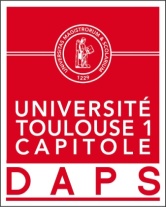                                  Joseph BARREAUSport de Haut niveau                               Handball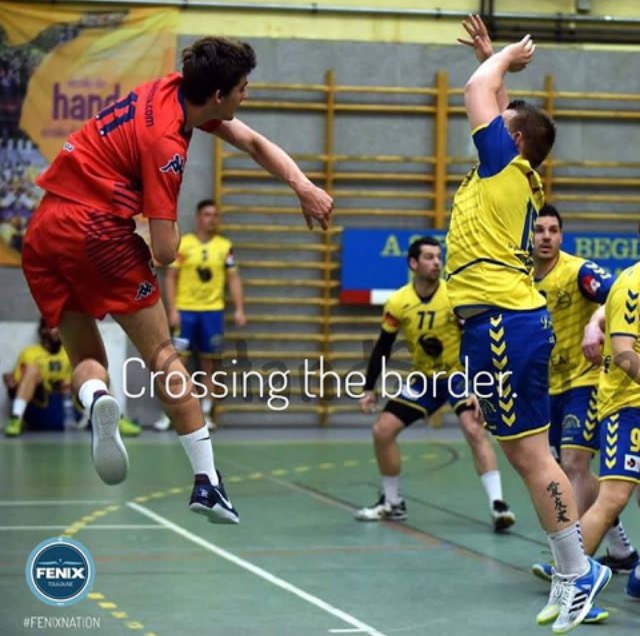 Formation : Ecole Economie de ToulouseAnnée d’étude : Licence 1 Comptabilité/ContrôleCatégorie : sportif de bon niveau national (SBNN)Club de compétition : Fenix Toulouse HandballNiveau : NationalPoste occupé : Ailier droit